Unit 5 Lesson 10: Fracciones equivalentesWU Conteo grupal: Medios (Warm up)Student Task Statement1 Equivalente a Student Task Statement¿En cuáles figuras la sección sombreada es  de la figura? Prepárate para explicar tu razonamiento.A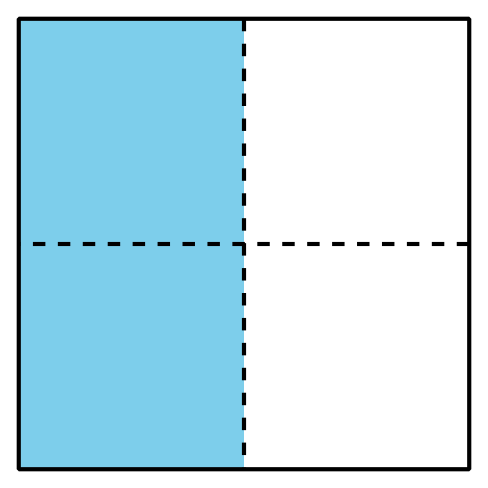 B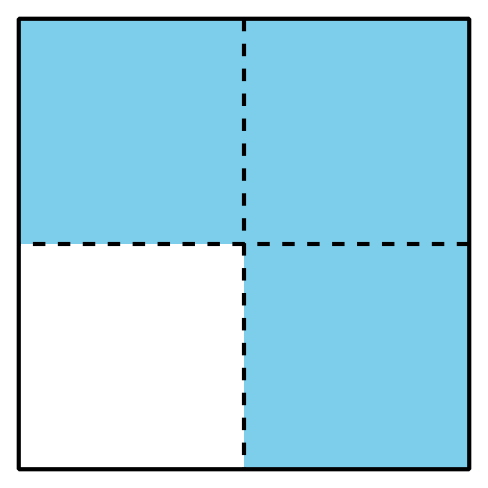 C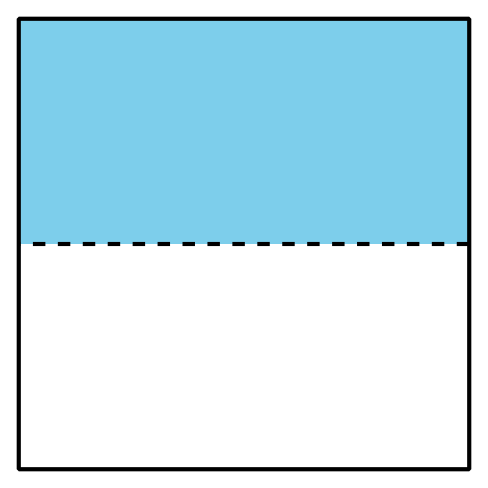 D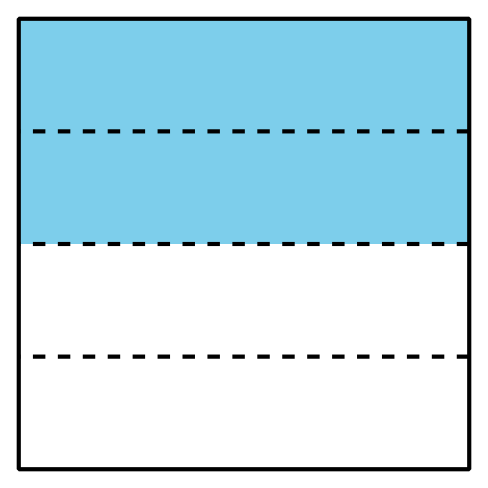 E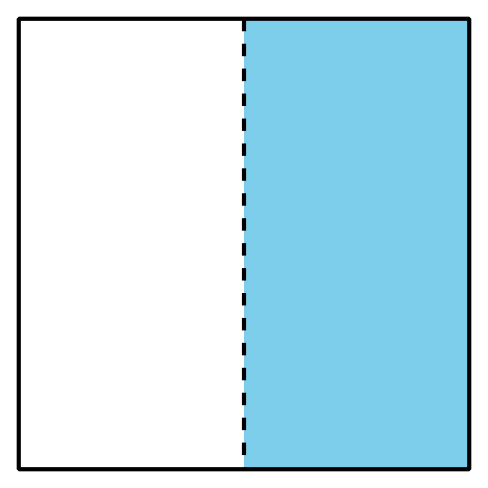 F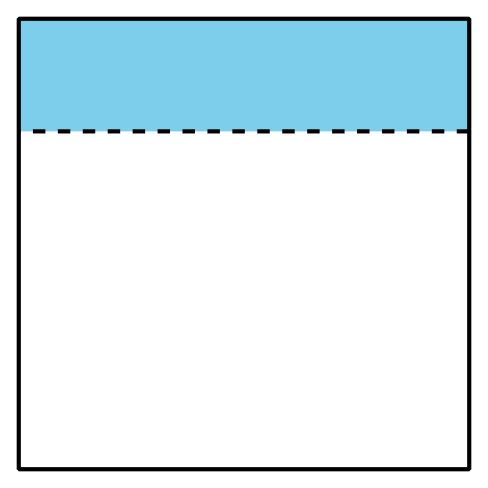 ¿Cómo puede haber más de una manera de colorear una figura para mostrar ?​​​2 Encontremos fracciones equivalentesStudent Task StatementUsa las tiras de fracciones que usaste en una lección anterior para encontrar tantas fracciones como puedas que sean equivalentes a:Prepárate para mostrar cómo sabes que las fracciones son equivalentes.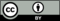 © CC BY 2021 Illustrative Mathematics®